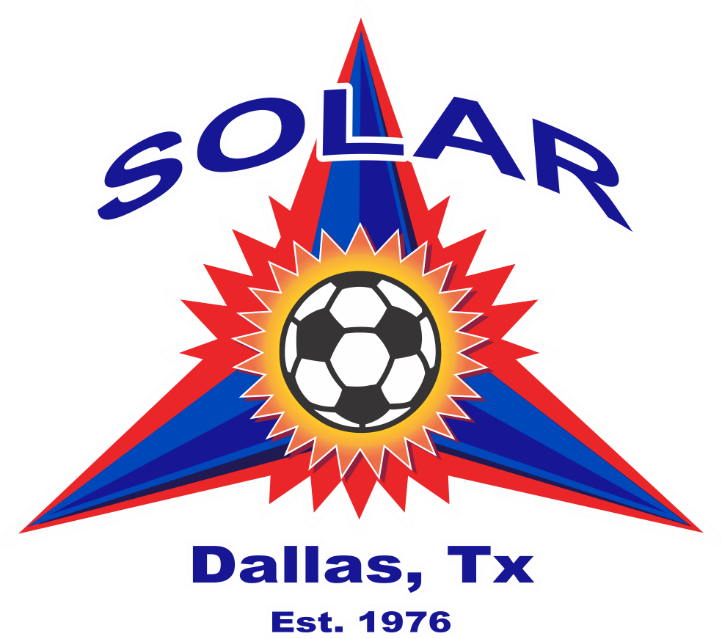 CLUB DUES & COACHING FEES WILL BE PAID DIRECTLY TO THE CLUB!
Club dues will be paid directly to the club.  Each player must register online to set up a club account.
If dues are not paid in full upon signing, then you must select an installment plan.  
The club does NOT collect the required team fees.  
Team fees includes all league fees, tournament fees, travel fees etc. to be paid directly to the team.  

INSTALLMENT INFORMATION:
If dues are not paid in full upon signing an installment options must be selected.
Installment fees are $25 per installment (does not apply to first payment) with a max of $100 total.
The first payment is due upon signing.
Installment payments are due on the 1st of the month and are considered late by the 15th.
Failure to meet the financial obligation set forth below shall cause the player to be placed on Suspension and ineligible for participation in team practices, matches, tournaments, travel and tryouts until the obligation is satisfied.
Failure to pay according to the terms shall result in, among other things, the engagement of a debt collection firm to pursue recovery of this financial obligation.  THIS IS A LEGALLY BINDING OBLIGATION.CLUB DUES INSTALLMENT PLAN FOR: INSERT YOUR TEAM NAME HERE
I hereby acknowledge that failure to meet the financial obligation as set forth above shall cause the player, whose name appears above to be ineligible for participation in team practices, matches, tournaments, travel and tryouts until this obligation is paid in full.  Failure to pay according to the terms could result in, among other things, the engagement of a debt collection firm to pursue recovery of this obligation. In the event that a sponsorship or a donation does not come to fulfillment, I acknowledge that I am responsible for any unpaid or uncollected balances. If a player leaves the club for any reason any outstanding balances will become due immediately.The club will correct all mathematical errors and adjust players accounts as needed.
SOLAR SOCCER CLUB2018-2019
SOCCER EXCELLENCE THROUGH DEVELOPMENT SINCE 1976107 Suncreek Dr. Suite 300,  Allen, TX 75013   Office: (972) 649-4215  www.solarsoccerclub.comPlayer Legal Name: Player Legal Name: Full Team Name:Parent Name: (pls print)Cell #: Email Address:Complete Address:Complete Address:Complete Address:Plan 1:1 PAYMENT1 PAYMENT1 PAYMENTFirst Payment:Your set club dueDue Upon SigningTOTAL DUEPlan 2:3 PAYMENTS3 PAYMENTS3 PAYMENTSFirst Payment:  600.00Due Upon SigningInstallment #1:  ½ of Balance Due  +25.00Fill in amountDue September 1Installment #2:  ½ of Balance Due  +25.00Fill in amountDue November 1TOTAL DUEPlan 3:5 PAYMENTS5 PAYMENTS5 PAYMENTSFirst Payment:  600.00Due Upon SigningInstallment #1:  ¼ of Balance Due   +25.00Fill in amountDue September 1Installment #2:  ¼ of Balance Due  +25.00Fill in amountDue October 1Installment #3:  ¼ of Balance Due  +25.00Fill in amountDue November 1Installment #4:  ¼ of Balance Due  +25.00Fill in amountDue December 1TOTAL DUEParent SignaturePrinted NameDate